ДЕМОНСТРАЦИОНЕН ДЕН С ПЧЕЛАРИ ОТ БУРГАСКА ОБЛАСТ В ПЧЕЛИН НА ДИМИТЪР СТАНЧЕВ-СОБСТВЕНИК НА „ПЧЕЛАРСКА ФЕРМА СТРАНДЖА“ В С. ИНДЖЕ ВОЙВОДА., СОЗОПОЛ 03 АВГУСТ 2018г.На 03 август 2018г., в един от 30-те пчелина на „Пчеларска ферма Странджа“ на земеделския стопанин Димитър Станчев в с. Индже Войвода., общ. Созопол, Областната експертна комисия по животновъдство Бургас проведе за пореден път и за първи с пчелари Демонстрационен ден на тема „Подвижно пчеларство“. Събитието се провежда съгласно Програмата на Областна експертна комисия по животновъдство Бургас за 2018г.. Домакинът Димитър Станчев беше номиниран за „Най-добър животновъд – пчелар“ за 2014г. от ОЕКЖ Бургас, когато има 400 кошера и е на 29 години. Сега, 4 години по - късно е собственик на 2 200 кошера, разположени в 30 пчелина на територията на 3 общини. Отглежда плодове и зеленчуци, животновъд е с 30 месодайни телета и арендува над 7 000 дка земеделска земя в три общини – Бургас, Созопол и Малко Търново. За поред път се убеждаваме, че ОЕКЖ Бургас има правилен подход и далновидност при номиниране, преценката и определяне на номинациите за „Най-добър - животновъд“ за съответната година. Мероприятието на пчелина се организира от Пчеларска ферма Странджа. Поканени бяха много интересни за пчеларите лектори, които споделиха полезен опит и актуални теми и ангажираха сериозно вниманието им. Фермерите успяха да видят част от работата във фермата, и по-конкретно подвижното пчеларство и местенето на кошерите с необходимата пчеларска техника. Гостите имаха възможност да видят организацията на преместване, чрез високо проходим джип /тип пикап/ със специализирано пчеларско ремарке, преместваема платформа за кошери, мини телескопичен челен товарач за повдигане на специално изработените палети с по 4 броя кошери върху тях. Изключително ценен обзор на пчеларската дейност в национален мащаб направи г-н Илия Павлов, който е “Най-добър пчелар” на България за 2006г. с номинация на в. “Пчела и кошер”. Пчеларят се занимава с пчеларство от 35 години, собственик е на най-голямата ферма за производство на пчелни майки и пакети пчели /не са най-голяма като мащаб/ - ферма “Павлови”, която е лицензиран производител на пчелни майки, отводки и пакети пчели. Работи с добри практики в професионалното пчеларство, въвежда пакети с пчели –нов пазарен тип отводки, използвани в цял свят. Г-н Павлов изрази задоволството си от присъстващите млади пчелари, които посетиха демонстрационния ден. Акцентира вниманието им върху необходимостта да бъдат информирани за новостите в отрасъла, да научат повече за тънкостите на един от най-древните занаяти, задължително да четат повече и да имат професионален подход към ежедневните пчеларски дейности. Сподели с пчеларите, че най-голям вредител на пчелите може да се окаже самият пчелар. Непознавайки основните правила в пчеларството, такъв пчелар може да нанесе вреди. За запознаване с точния подход при работа в пчелина не е достатъчно само да се слушат беседите в кръга на пчелари, нужно е да се чете специализирана литература. На своя пчелин всеки пчелар трябва да се съобразява с пашата, климатичните условия и системата на кошерите. Призова пчеларите да използват регламентирани пчелни майки и отводки, за да се наблегне на контрола върху пчелите и да не дава възможност различни видове кърлежи, вредители, болести и нежелани генетични фактори да бъдат пренасяни чрез нелегалния внос на пчели или с други непредпазливи действия. Интерес предизвика разговорът, който г-н Младен Заров- производител на кошери и пчеларски инвентар проведе с пчеларите. Лекторът е един от малкото предприемачи, който със стил прави кошери - „мебели за пчелите“. Наистина мебели-удобни и целесъобразни кошери, които са съобразени с биологията на пчелите и техните потребности. Радва се на комплиментите за работата си, но му е важно да се усъвършенства и да се учи всеки ден за да е в полза на пчеларите в България. Гордее се с новият ергономичен кошер, с който се работи лесно, удобно, бързо и професионално”. Той е симбиоза на български дървените кошери и пластмасовите турски кошери и се харесва на много от българските пчелари, защото им осигурява удобствата, за които са мечтали”. Младен Заров е достъпен и контактен човек, който с голямо удоволствие сподели своя професионален опит на голямата аудитория пчелари, посетили демонстрационния ден, голяма радост, че е поканен да присъства на събитие от такъв вид. Непрекъснато усъвършенстващ се човек, педантичен и отговорен той работи върху идеята пчелния кошер да е устойчив през годините и да е максимално удобен и комфортен за пчелите - преминаване на дървото през терморежим за да се унищожат формите на дървояда, инвестира в нов тип хранилка за подхранване на пчелните семейства за комбинация на твърда и течна храна. Хранилката е приспособена да е максимално близо до семейството с достъп до семейството, то я топли и има достъп до меда и до храната. Лекцията на пчеларя Станислав Ненов, който в началото на неговата пчеларска практика е бил ученик на г-н Павлов - един от най- добрите пчелари в света според пчеларите, присъстващи на демонстрационния ден, беше посрещната с голям интерес. Въпреки, че се включи в събитието в последния момент, той с голяма охота сподели своя професионален опит в отглеждането на пчелите и добива на мед в Австралия-Тасмания и Нова Зеландия, където пчеларството и добивът на мед са един от водещите сектори, там се добива Медът от манука. Този мед се произвежда от пчели, събиращи нектар и цветен прашец от храста манука – познат като чаено дърво, който расте в дивата природа в девствените земи на Нова Зеландия и части от Австралия в огромни масиви. За медът от манука учените вярват, че е най-мощният, познат до днес. Бори се успешно с бактериални инфекции, антибиотичната резистентност, има противоракови свойства и може да бъде прилаган върху кожата при различни наранявания и изгаряния. Доказано е, че той е ефективен за предотвратяване на растежа и разпространението на стрептокок бактерии, отговорни за причиняване на болки в гърлото. Този вид мед е единственият, върху опаковката на който е отбелязан индекс за степен на антибактериално действие разработен от местни учени. /UMF-Unique Manuka Factor – Уникален Манука фактор/Станислав Ненов сподели с пчеларите мощната подкрепа на държавите Австралия и Нова Зеландия, които застават зад пчеларите, спорят и доказват, че марката им принадлежи като културно наследство. Многократно г-н Ненов направи връзка с Мановия мед , който се добива в Странджа, в пчелини, разположени в дъбовите гори на Странджа планина . Той е много специфичен продукт върху, който оказват влияние специфични растения в Странджа, които са единствени в България. Пчелите събират маната предимно от широколистни дъбови гори и я преработват до узрял пчелен мед, който е „Странджански манов мед”. В резултат на огромен труд, отделено време, положено търпение и неистово желание производството на Странджански манов мед да се превърне в основен бизнес и препитание за пчеларите в региона и да стане основа за устойчиво развитие на Странджа планина, през м. юли Странджанския манов мед стана първия регистриран продукт, който е защитено наименование за произход. При защитения Странджански манов мед всички етапи на производство ще бъдат извършвани в очертания географски район, а това е територията на цяла Странджа – общините Средец, Созопол, Приморско, Царево и Малко Търново. Това е бъдещето за Странджа и гаранция за развитие на пчеларският сектор в Странджа. Комплексът от биологично активни вещества – минерали, незаменими аминокиселини и витамини обуславя неговия силен антибактериален ефект и способността му да укрепва имунната система. Приложим е при лечението на кожни проблеми като екземи, рани, изгаряния. Положително влияе и при проблеми със съня. Комплексът от биологично активни вещества – минерали, незаменими аминокиселини и витамини обуславя неговия силен антибактериален ефект и способността му да укрепва имунната система. Отличителен белег на мановия мед е високото процентно съдържание на аминокиселини – аргинини, цистини, глицини, хистидини, лизини, метионини, както и аспарагинова киселина и глутаминова киселина. Г-н Ненов многократно подчерта, че имаме климатични и географски дадености, третата страна по биологично разнообразие на растяща растителност в света сме, имаме добра нормативна база и са ни необходими две основни неща- самочувствие на пчелари и маркетинг, мощна подкрепа от страната ни за да може този продукт да получи заслужено място на световния пазар и да осигури бъдещето на пчеларите от Странджа. На демонстрационния ден, присъстващите пчелари имаха удоволствието да им бъде подарена новата книга на Бай Киро - „Царят на пчеларите“, пчелар от близо 40 години. Най-новата книга на Кирил Киров „С поглед към миналото и настоящето“ е от 478 страници с паметни илюстрации, които нагледно показват пътя и живота на пчеларя дълги години назад. Бай Киро покани присъстващите да участват в следващия Демонстрационен ден, който ще се проведе през м. октомври в неговия и на сина му пчелин в Несебър. Събитието се провежда съгласно Програмата на Областна експертна комисия по животновъдство Бургас за 2018г.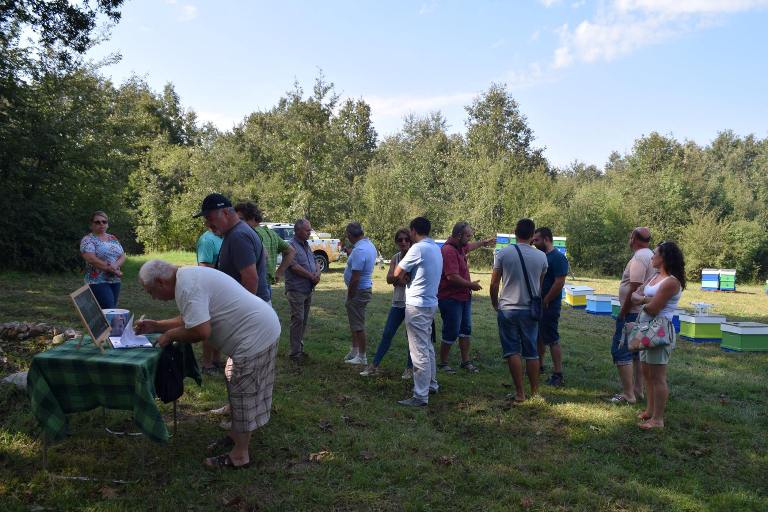 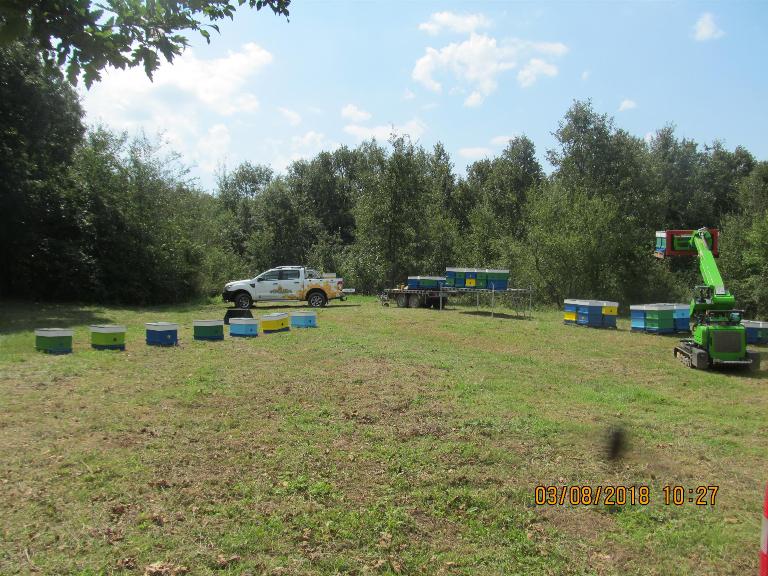 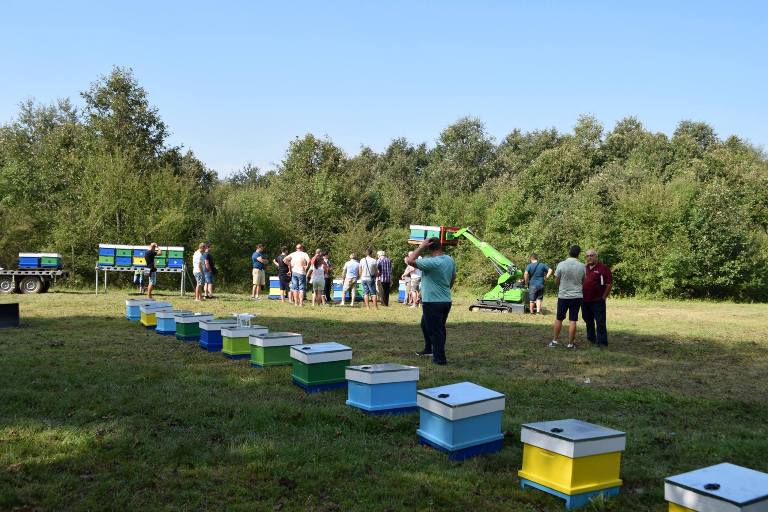 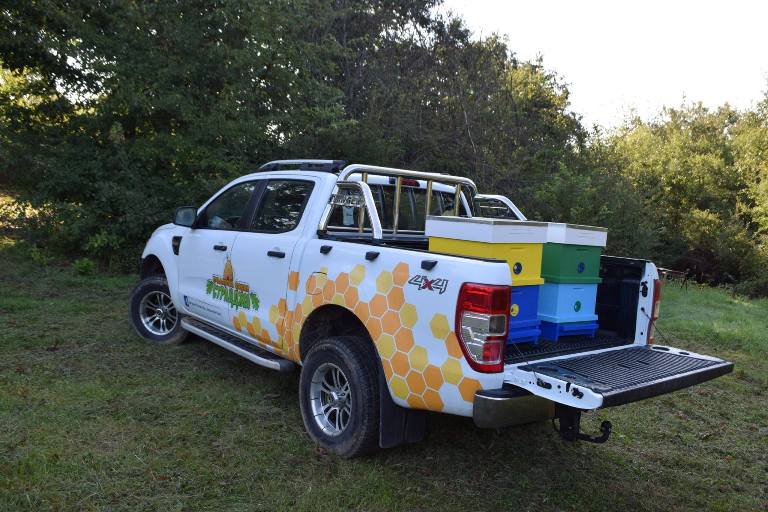 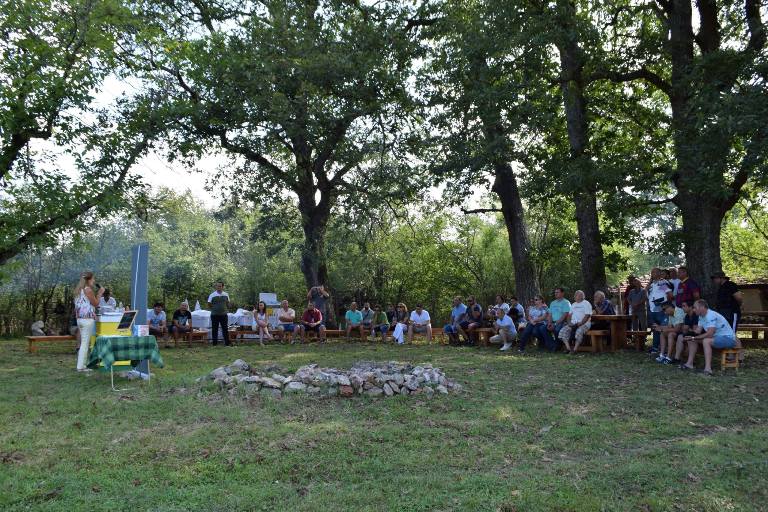 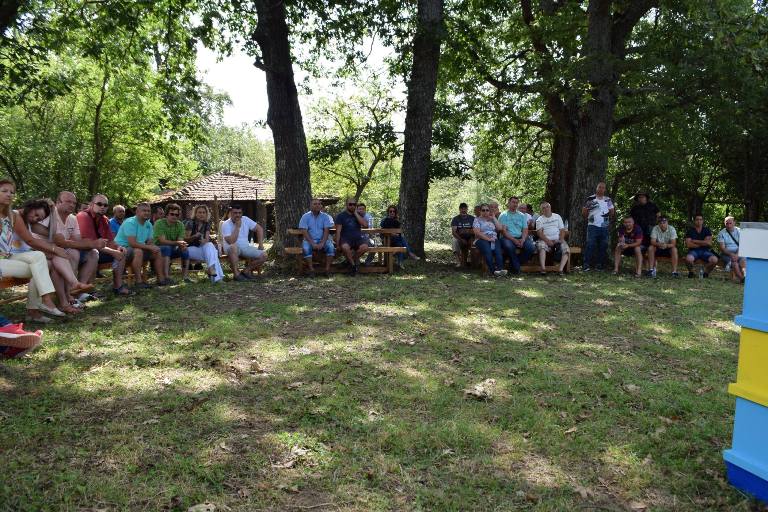 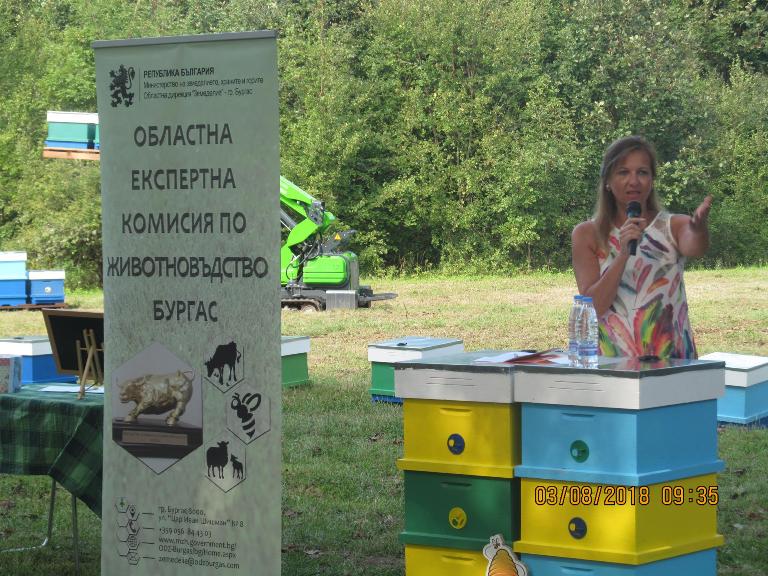 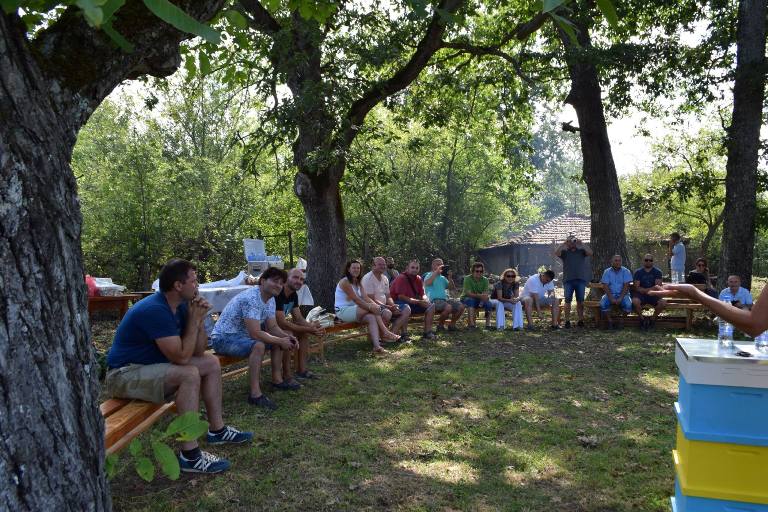 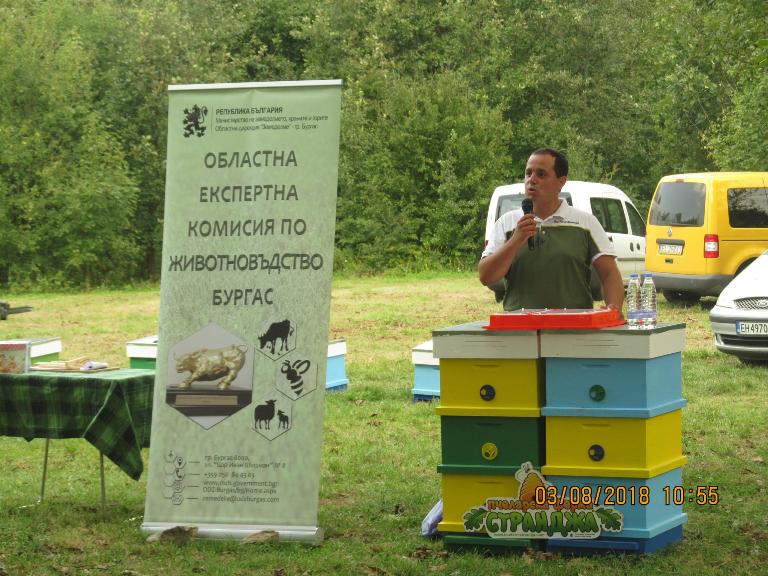 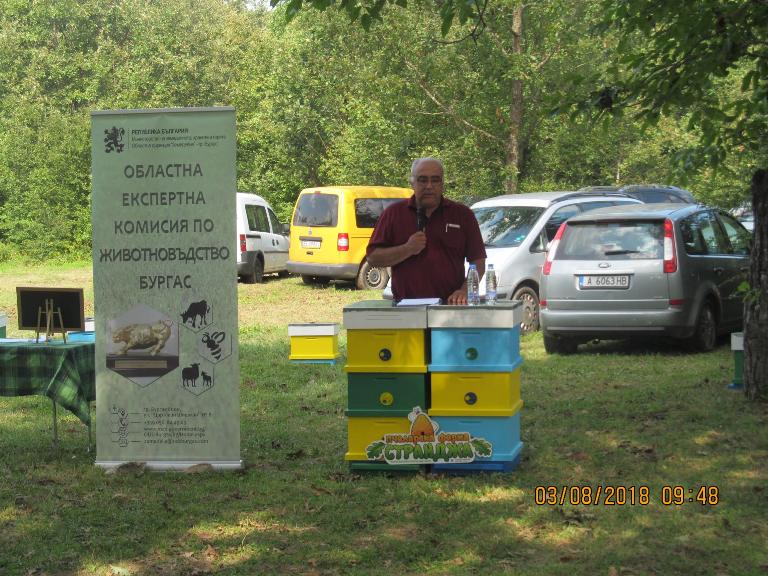 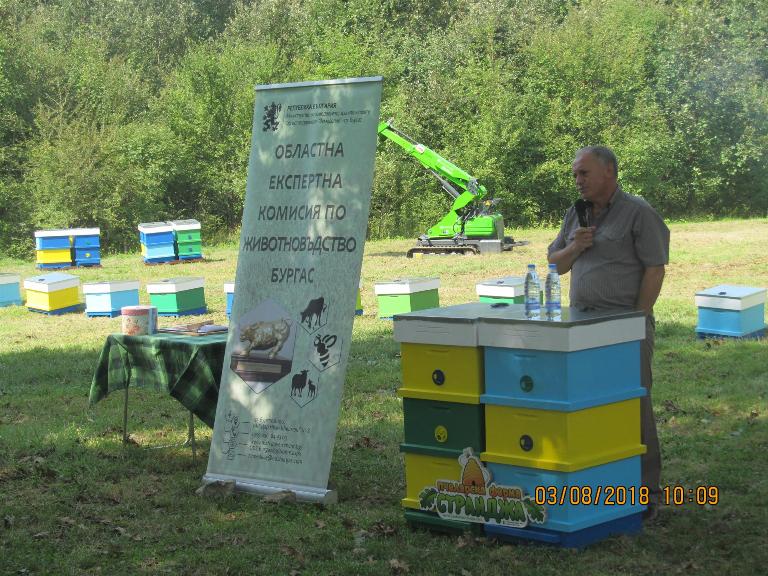 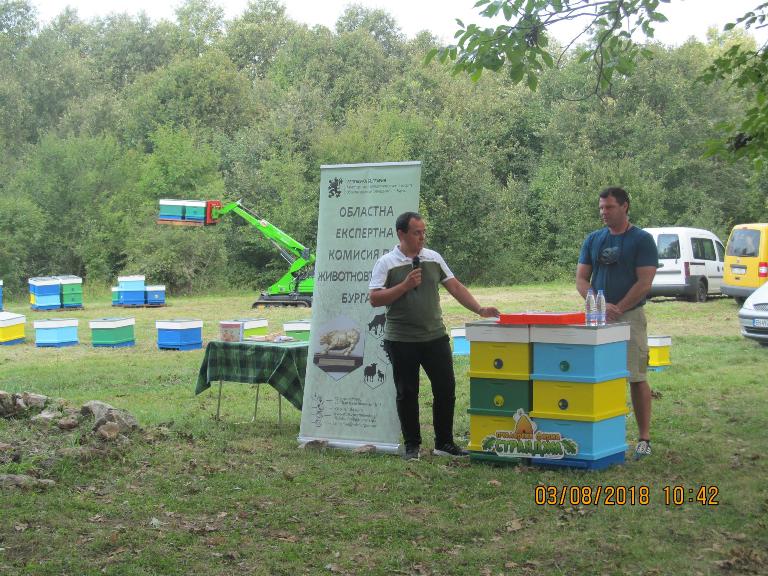 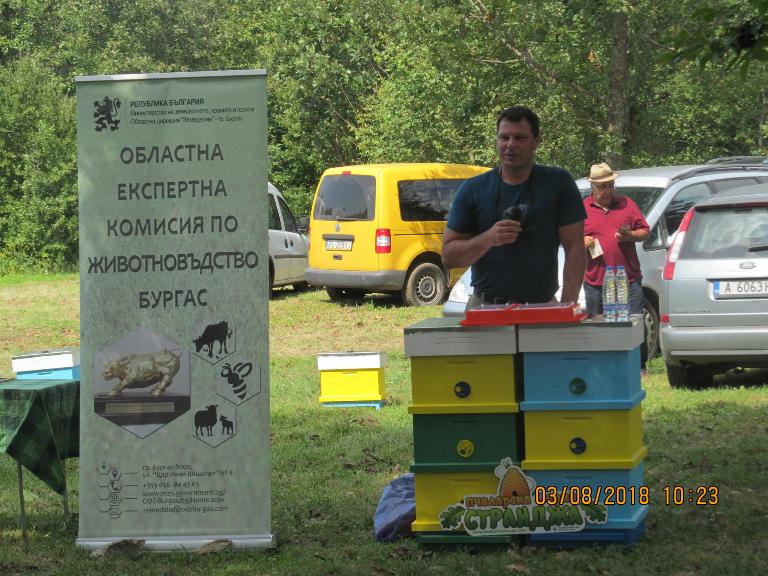 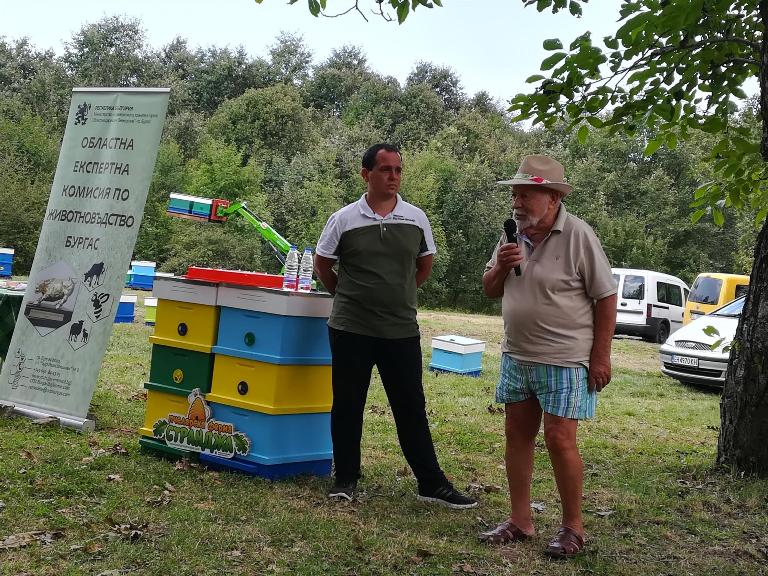 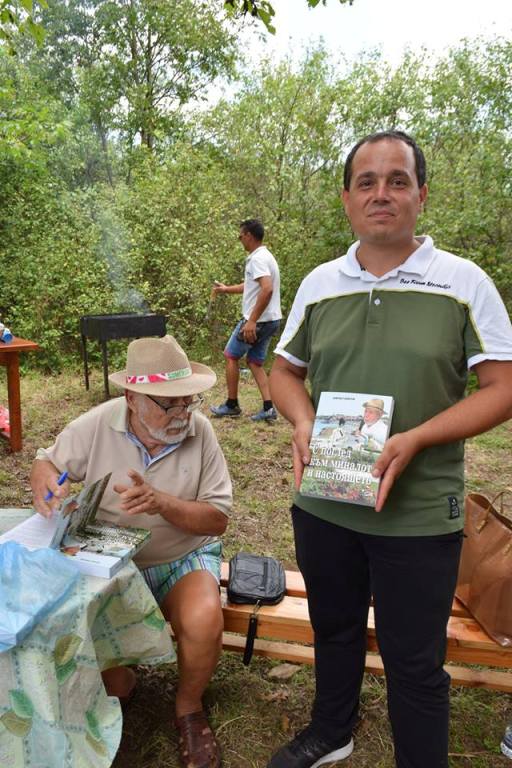 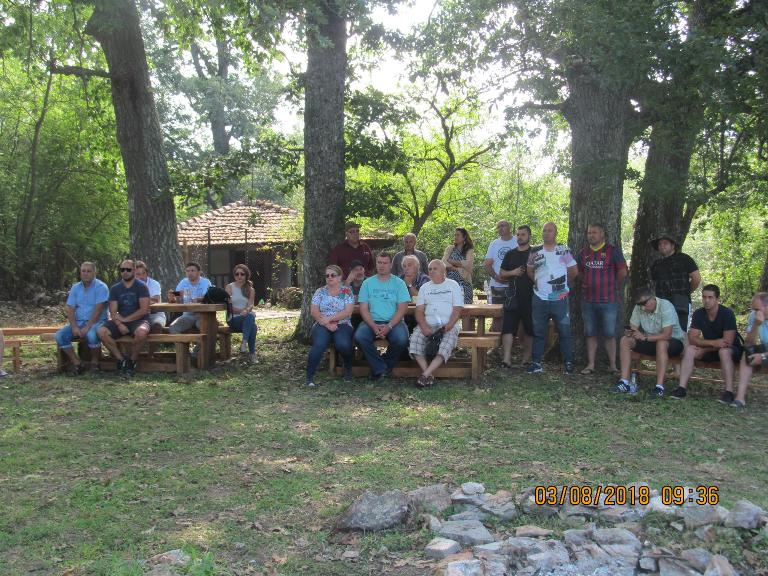 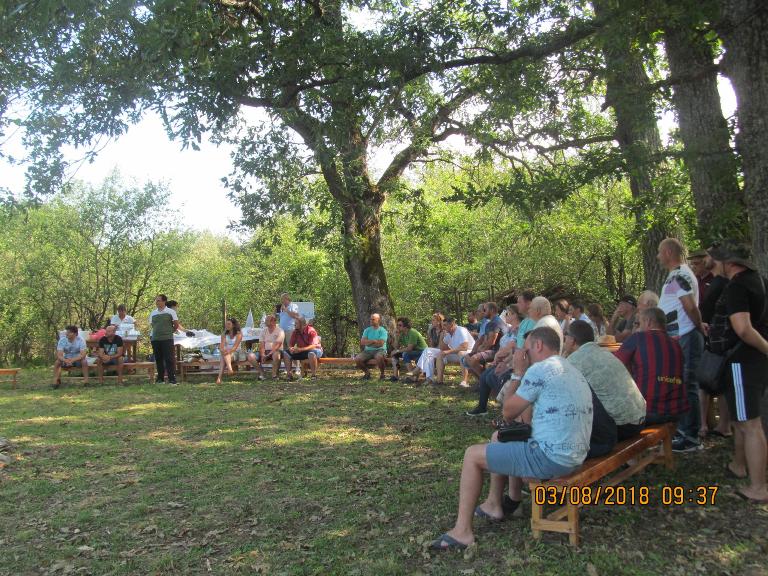 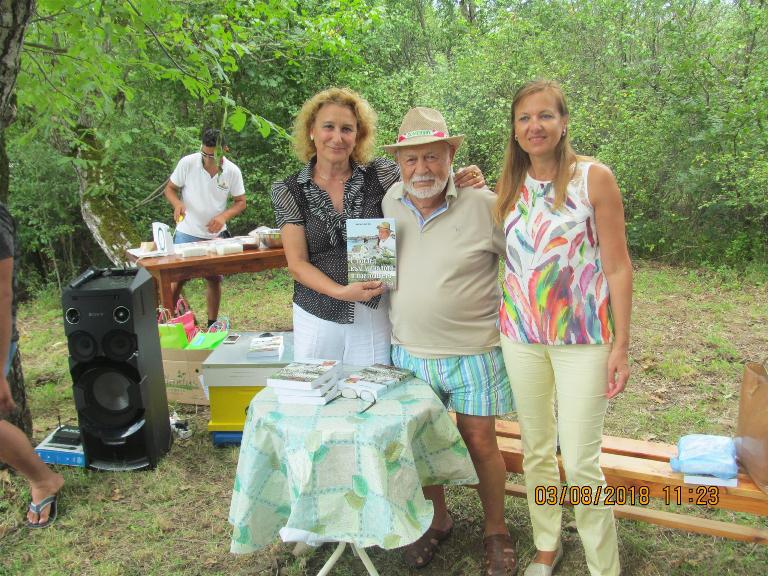 